Name ____________________________________________ Date _____________ Period _______The Lorax Video QuestionsWhat natural resource did the Once-ler find?What happened to them?The Once-ler used natural resources to start his business… what was he selling?Why was the Once-ler so determined to make this product?How many people and animals were affected by the Once-ler’s actions?How were they affected? (List at least 3 ways)What did the area look like when the last Tuffula was cut down?How did the Once-ler feel when he no longer had the resource?What could the Once-ler have done differently to protect the Truffulas?What natural resource that is vital for survival was being sold by Mr. O’Hare? What natural resource that is vital for survival is being sold now?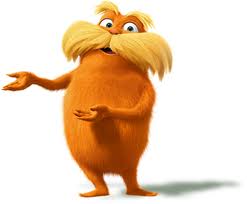 